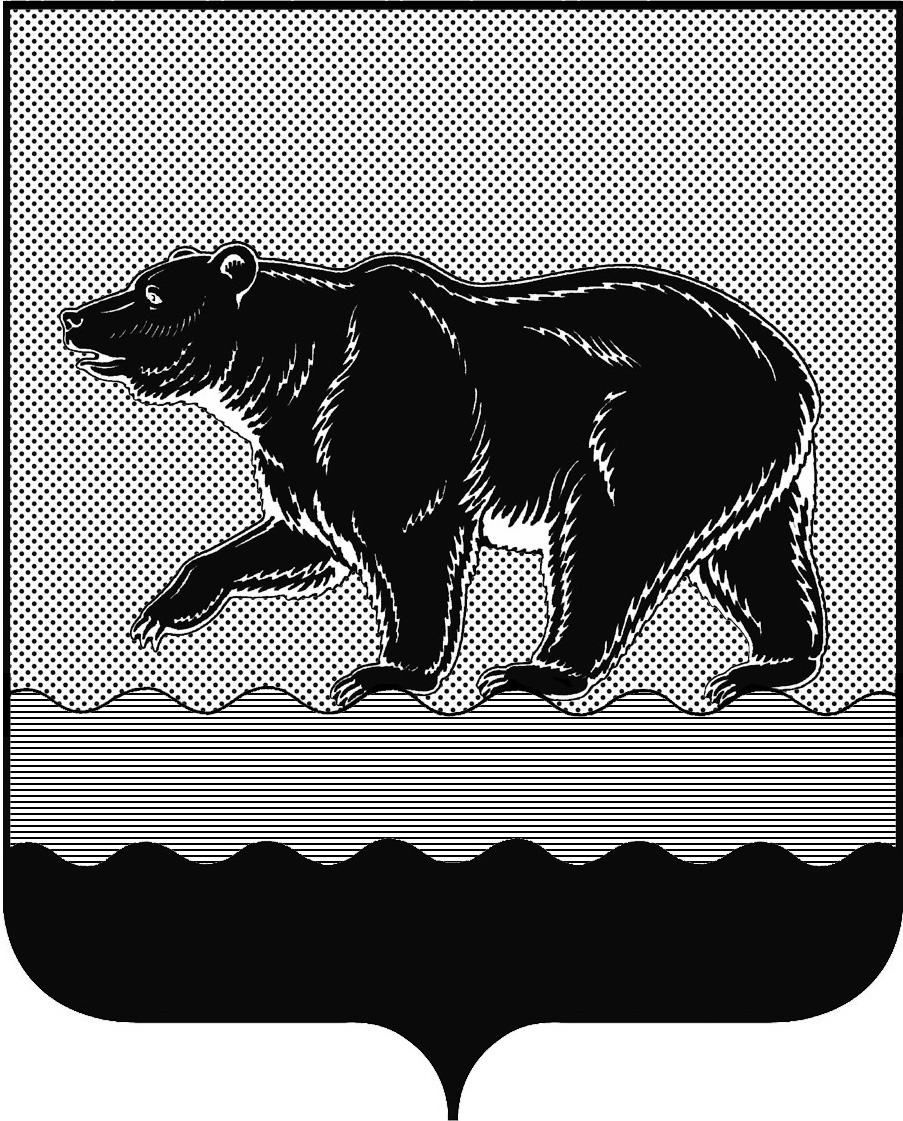 СЧЁТНАЯ ПАЛАТАГОРОДА НЕФТЕЮГАНСКА16 микрорайон, 23 дом, помещение 97, г. Нефтеюганск, 
Ханты-Мансийский автономный округ - Югра (Тюменская область), 628310  тел./факс (3463) 20-30-55, 20-30-63 E-mail: sp-ugansk@mail.ruwww.admugansk.ruЗаключение на проект изменений в муниципальную программу
города Нефтеюганска «Развитие образования и молодёжной политики в городе Нефтеюганске»Счётная палата города Нефтеюганска на основании статьи 157 Бюджетного кодекса Российской Федерации, Положения о Счётной палате города Нефтеюганска, рассмотрев проект постановления администрации города Нефтеюганска «О внесении изменений в постановление администрации города Нефтеюганска от 15.11.2018 № 598-п «Об утверждении муниципальной программы города Нефтеюганска «Развитие образования и молодёжной политики в городе Нефтеюганске» (далее по тексту – проект изменений, муниципальная программа), сообщает следующее:1. При проведении экспертно-аналитического мероприятия учитывалось наличие экспертизы проекта изменений:1.1. Департамента финансов администрации города Нефтеюганска (далее по тексту – Департамент финансов) на предмет соответствия бюджетному законодательству Российской Федерации и возможности финансового обеспечения его реализации из бюджета города Нефтеюганска.1.2. Департамента экономического развития администрации города Нефтеюганска на предмет соответствия:- проекта изменений Порядку принятия решения о разработке муниципальных программ города Нефтеюганска, их формирования, утверждения и реализации, утверждённому постановлением администрации города Нефтеюганска от 18.04.2019 № 77-нп «О модельной муниципальной программе города Нефтеюганска, порядке принятия решения о разработке муниципальных программ города Нефтеюганска, их формирования, утверждения и реализации» (далее по тексту – Порядок от 18.04.2019                              № 77-нп):- программных мероприятий целям муниципальной программы;- сроков реализации муниципальной программы задачам;- целевых показателей, характеризующих результаты реализации муниципальной программы, показателям экономической, бюджетной и социальной эффективности;- требованиям, установленным нормативными правовыми актами в сфере управления проектной деятельностью. 2. Представленный проект изменений соответствует Порядку от 18.04.2019 № 77-нп.3. Проектом изменений планируется:3.1. В паспорте муниципальной программы города Нефтеюганска:3.1.1. Строку «Задачи муниципальной программы» изложить в новой редакции, дополнив пунктом 6. Развитие инфраструктуры и организационно-экономических механизмов, обеспечивающих равную доступность услуг дошкольного, общего и дополнительного образования детей.3.1.2. Строку «Целевые показатели муниципальной программы» изложить в новой редакции, дополнив пунктами:- 24. Сохранение доли педагогических работников муниципальных общеобразовательных организаций, получивших вознаграждение за классное руководство, в общей численности педагогических работников такой категории, на уровне 100 %;- 25. Сохранение доли обучающихся, получающих начальное общее образование в муниципальных образовательных организациях, получающих бесплатное горячее питание, к общему количеству обучающихся, получающих начальное общее образование в муниципальных образовательных организациях, на уровне 100 %. Аналогичное изменение предусмотрено в таблице 1 «Целевые показатели муниципальной программы».3.1.3. По строке «Параметры финансового обеспечения муниципальной программы» уменьшить объём финансового обеспечения муниципальной программы на 267 339,243 тыс. рублей, в том числе в:- 2021 году на 16 528,143 тыс. рублей;- 2022 году на 32 134,300 тыс. рублей;- 2023 году на 27 334,600 тыс. рублей;- 2024 году на 27 334,600 тыс. рублей;- 2025 году на 27 334,600 тыс. рублей;- 2026 – 2030 годах на 136 673,000 тыс. рублей.3.1.4. Дополнить строкой «Объём налоговых расходов города Нефтеюганска (с расшифровкой по годам реализации муниципальной программы)».3.2. В Таблице 2 «Перечень основных мероприятий муниципальной программы»:3.2.1. По подпрограмме I «Общее образование. Дополнительное образование детей»:3.2.1.1. Основному мероприятию 1.1 «Обеспечение предоставления дошкольного, общего, дополнительного образования» уменьшить объём расходов на 2 240 125,030 тыс. рублей, в том числе за счёт средств: федерального бюджета в сумме 1 344 588,800 тыс. рублей, окружного бюджета в сумме 579 642,100 тыс. рублей, местного бюджета в сумме 315 894,130 тыс. рублей, а именно:- в 2021 году на 219 350,730 тыс. рублей, в том числе за счёт средств: федерального бюджета в сумме 120 686,200 тыс. рублей, окружного бюджета в сумме 71 979,100 тыс. рублей, местного бюджета в сумме 26 685,430 тыс. рублей;- в 2022 году на 230 115,900 тыс. рублей, в том числе за счёт средств: федерального бюджета в сумме 138 502,600 тыс. рублей, окружного бюджета в сумме 59 479,000 тыс. рублей, местного бюджета в сумме 32 134,300 тыс. рублей;- в 2023 году на 223 832,300 тыс. рублей, в том числе за счёт средств: федерального бюджета в сумме 135 675,000 тыс. рублей, окружного бюджета в сумме 56 023,000 тыс. рублей, местного бюджета в сумме 32 134,300 тыс. рублей;- в 2024 году на 223 832,300 тыс. рублей, в том числе за счёт средств: федерального бюджета в сумме 135 675,000 тыс. рублей, окружного бюджета в сумме 56 023,000 тыс. рублей, местного бюджета в сумме 32 134,300 тыс. рублей;- в 2025 году на 223 832,300 тыс. рублей, в том числе за счёт средств: федерального бюджета в сумме 135 675,000 тыс. рублей, окружного бюджета в сумме 56 023,000 тыс. рублей, местного бюджета в сумме 32 134,300 тыс. рублей;- с 2026 по 2030 годы на 1 119 161,500 тыс. рублей, в том числе за счёт средств: федерального бюджета в сумме 678 375,000 тыс. рублей, окружного бюджета в сумме 280 115,000 тыс. рублей, местного бюджета в сумме 160 671,500 тыс. рублей.Вышеуказанное изменение связано с перераспределением средств, в связи с необходимостью выделения отдельных мероприятий в рамках муниципальной программы, в соответствии с рекомендациями автономного округа. Также, в том числе, в 2021 году планируются увеличение расходов за счёт средств местного бюджета в общей сумме 5 448,870 тыс. рублей на:- проведение капитального ремонта помещений МБОУ «Средняя общеобразовательная школа № 14» в сумме 3 982,163 тыс. рублей;- приобретение кованной калитки и устройство калитки входной МБДОУ «Детский сад № 17 «Сказка» на сумму 343,896 тыс. рублей;- проведение капитального ремонта кровли над приёмной группой 15, ремонт напольного покрытия в приёмных помещениях и групповых, частичный ремонт стяжки в пищеблоке и окраска потолка, а также ремонт кровельного ограждения МАДОУ «Детский сад № 9 «Радуга» на общую сумму 1 122,811 тыс. рублей.	В качестве обоснования расходов по МАДОУ «Детский сад № 9 «Радуга» предоставлены сводные сметные расчёты стоимости строительства. По результатам проведения экспертизы, установлено, что в локальном сметном расчёте № ЛС-02-001 по ремонту кровли над приёмной группой 15 (2 блок) здания МАДОУ «Детский сад № 9 «Радуга» на сумму 605,533 тыс. рублей. Пунктом 9 предусмотрена работа «Устройство подкровельной плёночной гидроизоляции» (ФЭР12-01-037-4), при этом данная работа учтена в составе расценки ФЭР12-01-020-1 «Устройство кровель различных типов из металлочерепицы». В результате этого стоимость работ необоснованно завышена на 69,938400 тыс. рублей.	Рекомендуем исключить или перераспределить необоснованно планируемые расходы в сумме 69,938400 тыс. рублей.3.2.1.2. Основному мероприятию 1.5 «Ежемесячное денежное вознаграждение за классное руководство педагогическим работникам муниципальных образовательных организаций» увеличение объёма расходов за счёт средств федерального бюджета в общей сумме 898 380,000 тыс. рублей, в том числе по 89 838,000 тыс. рублей с 2021 по 2030 годы по каждому году соответственно. 3.2.1.3. Основному мероприятию 1.6 «Организация бесплатного горячего питания обучающихся, получающих начальное общее образование в муниципальных образовательных организациях» увеличение финансирования на 1 067 978,000 тыс. рублей, в том числе за счёт средств федерального бюджета в сумме 446 208,800 тыс. рублей, окружного бюджета в сумме 579 642,100 тыс. рублей, местного бюджета в сумме 42 127,100 тыс. рублей, а именно:- в 2021 году - 106 556,800 тыс. рублей, в том числе за счёт средств: федерального бюджета в сумме 30 848,200 тыс. рублей, окружного бюджета в сумме 71 979,100 тыс. рублей, местного бюджета в сумме 3 729,500 тыс. рублей;- в 2022 году – 108 143,600 тыс. рублей, в том числе за счёт средств: федерального бюджета в сумме 48 664,600 тыс. рублей, окружного бюджета в сумме 59 479,000 тыс. рублей;- в 2023 году - 106 659,700 тыс. рублей, в том числе за счёт средств: федерального бюджета в сумме 45 837,000 тыс. рублей, окружного бюджета в сумме 56 023,000 тыс. рублей, местного бюджета в сумме 4 799,700 тыс. рублей;- в 2024 году - 106 659,700 тыс. рублей, в том числе за счёт средств: федерального бюджета в сумме 45 837,000 тыс. рублей, окружного бюджета в сумме 56 023,000 тыс. рублей, местного бюджета в сумме 4 799,700 тыс. рублей;- в 2025 году - 106 659,700 тыс. рублей, в том числе за счёт средств: федерального бюджета в сумме 45 837,000 тыс. рублей, окружного бюджета в сумме 56 023,000 тыс. рублей, местного бюджета в сумме 4 799,700 тыс. рублей;- с 2026 по 2030 годы – 533 298,500 тыс. рублей, в том числе за счёт средств: федерального бюджета в сумме 229 185,000 тыс. рублей, окружного бюджета в сумме 280 115,000 тыс. рублей, местного бюджета в сумме 23 998,500 тыс. рублей.3.2.2. По подпрограмме V «Ресурсное обеспечение в сфере образования и молодёжной политики»:3.2.2.1. Основному мероприятию 5.1 «Обеспечение выполнения функции управления и контроля в сфере образования и молодёжной политики» планируется увеличение бюджетных ассигнований за счёт средств местного бюджета в 2021 году на оплату компенсации расходов по обследованию на новую коронавирусную инфекцию, вызванную COVID-19, работникам, возвращающимся из отпуска в сумме 147,400 тыс. рублей.	3.2.2.2. Основному мероприятию 5.2 «Обеспечение функционирования казённого учреждения» планируется увеличение бюджетных ассигнований соисполнителю муниципальной программы – департаменту градостроительства и земельных отношений администрации города Нефтеюганска в 2021 году за счёт средств местного бюджета на выполнение работ по капитальному ремонту объекта «Часть нежилого административного здания», расположенного по адресу: ХМАО-Югра, г. Нефтеюганск, мкр-н 1, здание № 30 (вторая часть) (капитальный ремонт кровли) в сумме 6 280,387 тыс. рублей.3.3. Таблица 4 «Характеристика основных мероприятий муниципальной программы, их связь с целевыми показателями» изложена в новой редакции. В ходе экспертизы проекта изменений установлено, что в графе «Номер приложения к муниципальной программе, реквизиты нормативного правового акта, наименование портфеля проектов (проекта)» неверно указано наименование Закона Ханты-Мансийского автономного округа – Югры от 11.12.2013 № 123-оз.Рекомендуем устранить вышеуказанное несоответствие.На основании вышеизложенного, по итогам проведения финансово-экономической экспертизы, предлагаем направить проект муниципальной программы на утверждение с учётом рекомендаций, отражённых в настоящем заключении. 	Просим в срок до 05.03.2021 года уведомить о принятом решении в части исполнения рекомендаций, отражённых в настоящем заключении.Председатель 							              	 С.А. ГичкинаИсполнитель:Глазунова Галина Михайловнаинспектор инспекторского отдела № 2  Счётной палаты города Нефтеюганска 8 (3463) 20-30-65Исх. СП- 62 -1 от 26.02.2021